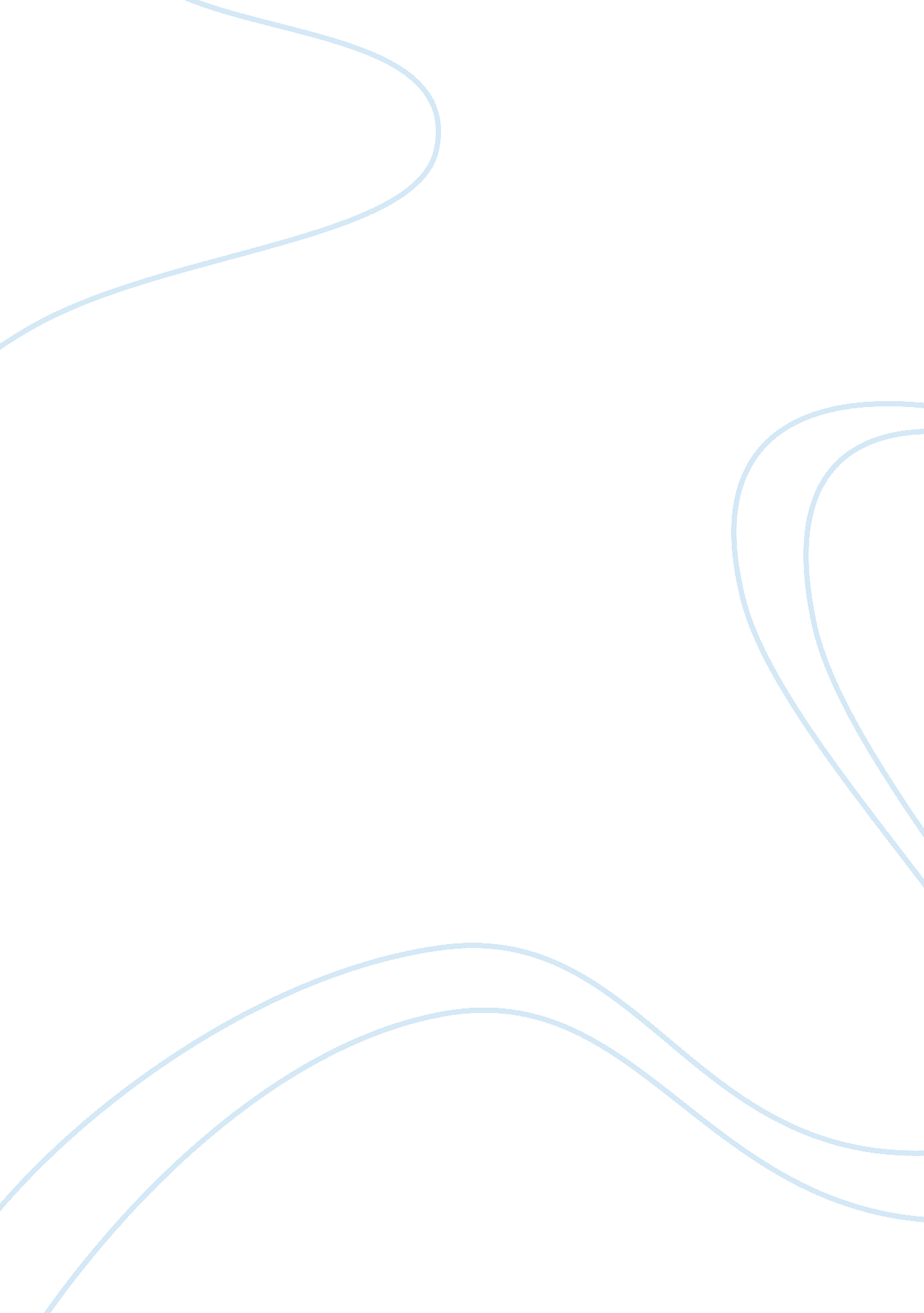 Application letter analysis essay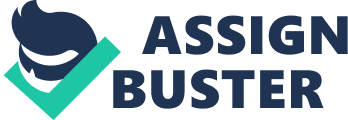 Sir: I am writing this letter to response your advertisement published in Craigslist. com and I am interested in further discussing this exciting opportunity. I am a fresh graduate of Bachelor of Science in Civil Engineering from the Mariano Marcos State University. I had some practical experiences during my college as part of our curriculum in our school. I have acquainted myself with a range of skills that would allow me to blend with your corporation. My internship also provided me some experience on different civil engineering works. From your advertisement, I can see that you are looking for candidates who have excellent skills that are relevant to civil engineers. I have a thorough knowledge of the processes of construction in ground engineering projects, water systems and also excellent interpersonal and communication skills. My organizational and multitasking abilities are advanced. Together with the cover letter, I attach herewith my resume which provides full details of my qualification. I would be very willing to submit myself for an interview at your most convenient time. Feel free to contact me at 09109115399 for any following up purposes. I appreciate your consideration and look forward to further discussing the Civil Engineering opportunity with you. Very respectfully yours, JOMARIE C. TUMANENG JOMARIE CASTRO TUMANENG 108 Belado St. , C-6 Claveria, Cagayan, 3519 Philippines Contact numbers: 09077565295/09109115399OBJECTIVE: Apply and contribute my engineering knowledge to fulfill company’s objectives in their engineering development. PERSONAL DATA Name: Jomarie Castro Tumaneng Age: 21 y/o Gender: MaleHeight: 5’10 Weight: 218. 25 lbs Birthdate: October 22, 1995 Religion: Catholic Location: 108 Belado St. , C-6 Claveria, Cagayan, 3519 Philippines Parents Name Father: Marlon TumanengOccupation: Soldier Mother: Elvira C. TumanengOccupation: Businesswoman Contact Numbers: 09077565295/09109115399 Education Background: Tertiary: Bachelor of Science in Civil Engineering(March 2014) Mariano Marcos State University Brgy. Quiling Sur, 2902 Batac City Secondary: Academy of St. Joseph(March 2009) C-1, Claveria, Cagayan, 3519 Philippines Elementary: Claveria East Central School(March 2005) C-5, Claveria, Cagayan, 3519 Philippines Skills * Computer Literacy: AutoCAD, MathCAD * Skilled in House Planning and Designing Character References: Mrs. Milagrene T. Gonzales Academy of St. Joseph C-6 Claveria, Cagayan Dr. Celia T. Layus Layus Hospital C-1 Claveria Cagayan 